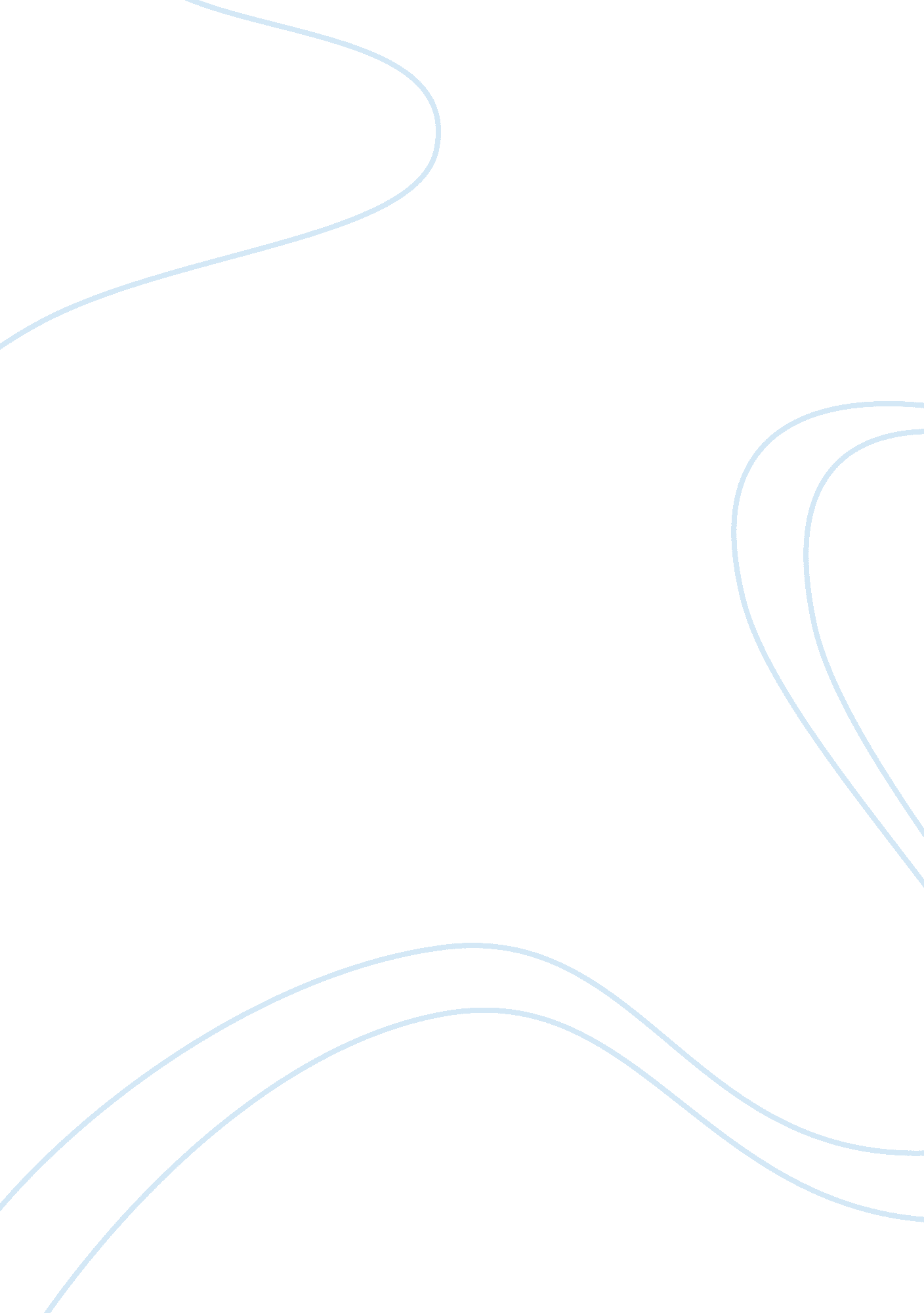 Theories on what led to the financial crisis essayBusiness, Strategy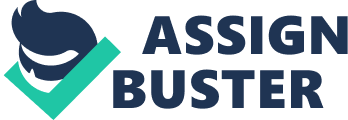 We can happen different types of fiscal crisis: the theoretical differences among these five types of crises are important at several degrees: diagnosing, underlying mechanisms, anticipation, bar, and redress[ 1 ] Macroeconomic policy-induced crisis: for the canonical Krugman ( 1979 ) theoretical account, “ a balance of payments crisis ( currency depreciation ; loss of foreign exchange militias ; prostration of a pegged exchange rate ) arises when domestic recognition enlargement by the cardinal bank is inconsistent with the pegged exchange rate[ 2 ]“ . Often, the recognition enlargement consequences from the monetisation of budget shortages. Foreign exchange militias fall bit by bit until the Central Bank is vulnerable to a sudden tally, which exhausts the staying militias, and pushes the economic system to a drifting rate. Fiscal terror: Following the Dybvig-Diamond ( 1983 ) theoretical account of a bank tally, a fiscal terror is a instance of multiple equilibria in the fiscal markets. A terror is an inauspicious equilibrium result in which short-run creditors all of a sudden withdraw their loans from a solvent borrower. In general footings, a terror can happen when three conditions hold: short-run debts exceed short-run assets ; no individual private-market creditor is big plenty to provide all of the credits necessary to pay off bing short-run debts ; and there is no loaner of last resort. In this instance, it becomes rational for each creditor to retreat its credits if the other creditors are besides flying from the borrower, even though each creditor would besides be prepared to impart if the other creditors were to make the same. The terror may ensue in big economic losingss ( e. . premature suspension of investing undertakings, settlement of the borrower, creditor grab race, etc. ) . Bubble prostration: Following Blanchard and Watson ( 1982 ) and others, a stochastic fiscal bubble occurs when speculators purchase a fiscal plus at a monetary value above its cardinal value in the outlook of a subsequent capital addition. In each period, the bubble ( measured as the divergence of the plus monetary value from its cardinal monetary value ) may go on to turn, or may fall in with a positive chance. The prostration, when it occurs, is unexpected but non wholly unanticipated, since market participants are cognizant of the bubble and the chance distribution sing its prostration. A considerable sum of mold has examined the conditions in which a speculative bubble can be a rational equilibrium. Moral-hazard crisis: Following Akerlof and Romer ( 1996 ) , a moral-hazard crisis arises because Bankss are able to borrow financess on the footing of implicit or expressed public warrants of bank liabilities. If Bankss are undercapitalized or under-regulated, they may utilize these financess in excessively hazardous or even condemnable ventures. Akerlof and Romer argue that the “ economic sciences of robbery, ” in which Bankss use their province backup to pilfer sedimentations is more common than by and large perceived, and played a big function in the U. S. Savings and Loan crisis. Krugman ( 1998 ) likewise argues that the Asiatic crisis is a contemplation of inordinate gaming and so larceny by Bankss that gained entree to domestic and foreign sedimentations by virtuousness of province warrants on these sedimentations. )Disorderly exercise: Following Sachs ( 1995 ) , a disorderly exercise occurs when an illiquid or bankrupt borrower provokes a creditor grab race and a forced settlement even though the borrower is worth more as an on-going endeavor. A disorderly exercise occurs particularly when markets operate without the benefit of creditor coordination via bankruptcy jurisprudence. The job is sometimes known as a “ debt overhang. In kernel, coordination jobs among creditors prevent the efficient proviso of worker capital to the financially hard-pressed borrower, and hold or forestall the eventual discharge of bad debts ( e. g. via debt-equity transitions or debt decrease ) . There have been many Currency Crises during the post-war epoch, which have played a cardinal function in universe personal businesss. Many inquiries about their causes and effects had non been answered during the old ages. At first we have to understand what a “ Currency Crisis ” is ; but there is non a universally accepted definition. Krugman ( 2000 ) says that “ ( .. ) most would hold that they all involve one cardinal component: investors flying a currency en masse out of fright that it might be devalued, in bend fueling the really devaluation they anticipated[ 3 ]“ . Most merely, Burnside, Eichenbaum, and Rebelo ( 2007 ) say that “ a currency crisis is an episode in which the exchange rate depreciates well during a short period of clip ”[ 4 ]. There is besides extended literature on the causes and effects of a currency crisis in a state with a fixed or to a great extent managed exchange rate. In this literature we can happen three class theoretical accounts which explain the Currency Crisis divided in first- , second- and third-generation[ 5 ]. In the first-generation theoretical account we can catalogue Salant ‘ s work “ on bad onslaughts in the gold market[ 6 ]“ and subsequently Krugman works ( 1979 ) , refined by Flood and Garber ‘ s ( 1984 ) works. This and other early theoretical accounts were created to explicate Currency Crisis during the 70 ‘ s and 80 ‘ s ; in fact, in this period legion states, particularly Latin American states, were plagued by frequent currency crisis. The theoretical account assumes that there is something incorrect with economic basicss: a policy inconsistent with a fixed exchange rate is adopted ( for illustration, inordinate pecuniary growing ) . If that policy persists, the exchange rate will finally hold to fall in. The inquiry is “ precisely when will it fall in? ” At the terminal of the 70 ‘ s many European States decided to implement the European Monetary System, an understanding of “ fixed but adjustable exchange rates ” due to restrict the altering rates in Europe, and in 1987 the SME became a existent fixed exchange rate government. But in 1992, SME was invested in a series of bad onslaughts. For this ground, the second-generation theoretical account was created, enriching the strategy, to explicate the 1992-1993 SME crisis. Technically, the theoretical account is based on some sort of nonlinearity in the policy reaction map. If the policy is additive ( approximately speech production, the policy is the same before and after the onslaught ) , there is normally merely one solution to the theoretical account. But if it is non additive ( the policy alterations before and after the onslaught ) , there is a possibility of multiple equilibria- an equilibrium with onslaught and an equilibrium without an onslaught are both possible. But neither of these theoretical accounts could depict successfully the ’97-’98 Asiatic Financial Crisis, Mexico 1994, Russia ( 1998 ) , Brazil ( 1999 ) ; it was to explicate this crisis that the literature has moved towards making the third-generation theoretical account. The two chief positions that emerged are those of Radlet and Sachs ( 1998 ) , Marshall ( 1998 ) and Chang and Velasco ( 1999 ) on one manus, which attribute the extension of the Asiatic convulsion over clip chiefly to sudden displacements in market outlooks and assurance followed by regional contagious disease ; on the other manus, Corsetti, Pesenti, and Roubini ( 1998 ) and Dooley ( 1999 ) parts said that “ cardinal instabilities triggered the currency and fiscal crisis in 1997 even as after the crisis started, market overreaction and herding caused the dip in exchange rates, assets monetary values, and economic activity to be more terrible than warranted by the initial weak economic and fiscal conditions[ 7 ]“ . I. I Third-generation Models In order to understand the Asiatic Financial and Currency Crisis, one of the worst in history, we have to analyse the third-generation theoretical account[ 8 ]. In the third-generation theoretical account, different economic experts explore assorted mechanisms through which balance-sheet exposures may take to a currency and a banking crisis ; much of this literature focuses on relationships between endogenous variables, such as domestic involvement rates, exchange rates, and current history instabilities, instead than on exogenic dazes that set off or worsen the crisis. There are two chief hypotheses that have emerged. On one manus there are those who think that a sudden displacement in market outlooks and assurance were the cardinal beginnings of the initial fiscal convulsion, its extension and its regional contagious disease[ 9 ]. On the other manus, there are those who think that the Asiatic Crisis reflected both structural and policy deformations in the states of the part. But in order to explicate different theoretical accounts this it is of import to expose the Krugman ( 1998a ) reading, specifying the “ moral jeopardy ” concept terminal depicting the consequence on the degree of investing. The first moral-hazard job is “ fiscal mediators whose liabilities are guaranteed by the authorities[ 10 ]“ . Milgrom and Roberts ( 1992 ) besides suggest a simple numerical illustration to depict “ The logic of moral jeopardy for guaranteed mediators ”[ 11 ], shown in Table1. We assume that the proprietor of a fiscal mediator has raised $ 100 million from guaranteed creditors ; there can be two alternate investings available: a safe investing, with a fixed return of 7 % , and a volatile investing, that will give $ 120 million if conditions are favourable, and merely $ 80 million if they are non. Table 1 Moral-hazard and investing determinations A rational investor, risk-neutral, will take the safest plus in this instance. But, if we assume that the proprietor of the fiscal intermediary knows that while he can capture the extra returns in the good province, he can walk off from the losingss in the bad province, he will take the hazardous investing with which he additions 20 in the good province, but loses nil in the bad province for an expected addition of 10. “ Therefore his inducement is to take the hazardous investing, even though it has a lower expected return. And this deformation of investing determinations produces a deadweight societal loss: the expected net return on the invested capital falls from $ 7 million to zero[ 12 ]“ . Continuing with Krugman ‘ s strategy, we start with a two-period economic system: in the first period houses purchase capital ; in the 2nd they produce by utilizing capital. 